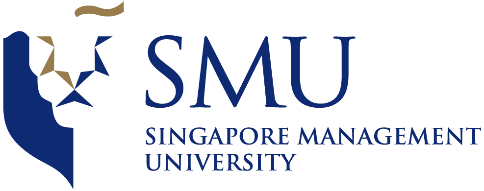 
Date/Time
Venue
Meeting with
AttendeesAgenda
Meeting minutes prepared by Prekshaa Uppin
Minutes has been vetted by Aayush Garg, Akshita DhandhaniaPoint made byNotesFollow – up ActionTaskPerson(s) ResponsibleDue DatePrakashNo cover page – use the templatePicture with analysisAdd key terms after abstractTemplate is on elearn for student’s paperJustified formatting and single columnLiterature review we need at least three papers – proper three citationsAfter intro, provide a summary of content of paper  how is your paper structured (remove format from abstract and place in introduction. Add outline to abstractFor methodology, put a flow diagram…how the data is integrated and how it is being analyzed. Make into a flow chart. Subparts all come under methodologyPut exploration under analysisTool based screenshots are not required. Put in tables of the configuration Feature engineering under methodology. Why you saw the need to create these features. For centrality...explain what are your findings? (Put under discussion). What are the short comings? Show the analyses that we’ve done...even if it doesn’t work…explain why we’re not using it. For every feature, explain why it is necessary to have it? Story: ‘This’ will lead to something…explain. Put figure number for all the figures included. Every screenshot should have a title and table/figure number. For results, we can put direct screenshot. As a summary, have a table with results of all the models and provide your conclusion.Remove bold for conclusionsMake respective changes to the report and formattingAll20th April 2017